МІНІСТЕРСТВО ОСВІТИ І НАУКИ УКРАЇНИ СУМСЬКИЙ ДЕРЖАВНИЙ УНІВЕРСИТЕТНавчально-науковий інститут бізнесу, економіки та менеджментуКафедра фінансових технологій і підприємництваЗавідувачці кафедри Ларисі ГРИЦЕНКО здобувача (ки) групи  ___________                                             (шифр групи)_____________________________________________(Ім’я та ПРІЗВИЩЕ)телефон  	(номер телефону, за яким за потреби можна зв’язатися із здобувачем)ЗАЯВАПрошу затвердити мені тему кваліфікаційної роботи на здобуття освітньогоступеня магістр зі спеціальності 072 Фінанси, банківська справа та страхуванняосвітньо-професійної програми «Фінанси» / «Фінанси і аудит підприємництва»:________________________________________________________________________(назва теми кваліфікаційної роботи магістра українською та англійською мовами)________________________________________________________________________________________________________________________________________________Із графіком виконання кваліфікаційної роботи ознайомлений(а)._________________								_______________(дата написання заяви)								 (підпис здобувача)ПОГОДЖЕНО:
Керівник кваліфікаційної роботи:
_______________ _____________________
                (підпис) 			(Ім’я та ПРІЗВИЩЕ) МІНІСТЕРСТВО ОСВІТИ І НАУКИ УКРАЇНИ СУМСЬКИЙ ДЕРЖАВНИЙ УНІВЕРСИТЕТНавчально-науковий інститут бізнесу, економіки та менеджментуКафедра фінансових технологій і підприємництва«До захисту допущено»Завідувачка кафедри, д.е.н., проф._______________  Лариса ГРИЦЕНКО (підпис)«______»______________ 2023 р.КВАЛІФІКАЦІЙНА РОБОТАна здобуття освітнього ступеня магістрзі спеціальності 072 Фінанси, банківська справа та страхуванняосвітньо-професійної програми «Фінанси» / «Фінанси і аудит підприємництва»на тему: ________________________________________________________________________________________________________________________________________Здобувача (ки) групи _________ ____________________________________________                                                    (шифр групи) 			(прізвище, ім’я, по батькові)Кваліфікаційна робота містить результати власних досліджень. Використання ідей, результатів і текстів інших авторів мають посилання на відповідне джерело.___________ ___________________________         (підпис) 		(Ім’я та ПРІЗВИЩЕ здобувача)Керівник _________________________________________________ _____________(посада, науковий ступінь, вчене звання, Ім’я та ПРІЗВИЩЕ) 		(підпис)Консультант1) ______________________________________________ _____________(посада, науковий ступінь, вчене звання Ім’я та ПРІЗВИЩЕ) 		(підпис)Суми 2023                                                                                                                                                                                                     Примітки:
1) Зазначається за наявності МІНІСТЕРСТВО ОСВІТИ І НАУКИ УКРАЇНИ СУМСЬКИЙ ДЕРЖАВНИЙ УНІВЕРСИТЕТНавчально-науковий інститут бізнесу, економіки та менеджментуКафедра фінансових технологій і підприємництва«ЗАТВЕРДЖУЮ»Завідувачка кафедри, д.е.н., проф._____________  Лариса ГРИЦЕНКО (підпис)«	»______________ 202__ р.ЗАВДАННЯдо кваліфікаційної роботи на здобуття освітнього ступеня магістрЗдобувача (ки) групи  ____________  інституту (центру) ______________________спеціальності 072 Фінанси, банківська справа та страхування________________________________________________________________________(прізвище, ім’я, по батькові здобувача (ки))Тема роботи: ____________________________________________________________________________________________________________________________________Затверджено наказом по СумДУ № ________  від «____» ___________  20__ р.Термін здачі здобувачем (кою) завершеної роботи «_____» ____________  20__  р.Вихідні дані до роботи: нормативні й законодавчі акти, матеріали  статистичної звітності,  інструкції та положення, матеріали монографій, періодичних видань, підручників і навчальних посібників, дані фінансової звітності суб’єктів господарювання, організацій та установ тощо.Зміст основної частини роботи (перелік питань для розроблення): ________________________________________________________________________________________________________________________________________________________________________________________________________________________________________________________________________________________________________________________________________________________________________________________________________________________________________________Дата видачі завдання: «______»   ________________   20__ р.Керівник _________________________________________________ _____________(посада, науковий ступінь, вчене звання, Ім’я та ПРІЗВИЩЕ) 		(підпис)Консультант1) ______________________________________________ _____________(посада, науковий ступінь, вчене звання Ім’я та ПРІЗВИЩЕ) 		(підпис)Завдання прийнято до виконання «____» __________ 20___ р. __________   _________________      (підпис)            	        (Ім’я та ПРІЗВИЩЕ здобувача)Примітки:
1) Зазначається за наявності АНОТАЦІЯкваліфікаційної роботи на здобуття освітнього ступеня магістрна тему:_________________________________________________________(назва кваліфікаційної роботи)_________________________________________________________(прізвище, ім’я, по батькові здобувача(ки))Основний зміст кваліфікаційної роботи викладено на __ сторінках, 
з яких список використаних джерел із __ найменувань. Робота містить __ таблиць, __ рисунків, а також __ додатків.Актуальність теми кваліфікаційної роботи Мета кваліфікаційної роботиМетоди дослідженняОсновний результат роботиРекомендації (за наявності) щодо використання та / або результати впровадження розробок або досліджень (отримані патенти, прийняті заявки на патент, публікації в наукових виданнях, акти про впровадження тощо)Ключові слова: (5-10 слів або словосполучень)МІНІСТЕРСТВО ОСВІТИ І НАУКИ УКРАЇНИ СУМСЬКИЙ ДЕРЖАВНИЙ УНІВЕРСИТЕТНавчально-науковий інститут бізнесу, економіки та менеджментуКафедра фінансових технологій і підприємництваВІДГУК керівника кваліфікаційної роботи на здобуття освітнього ступеня магістр Здобувача (ки)  	(прізвище, ім’я та по батькові)Групи _____________ спеціальності 072 «Фінанси, банківська справа та страхування»                    (шифр групи)		Тема кваліфікаційної роботи ______________________________________________________________________________________________________________________________________________Кваліфікаційна робота Іванчука Івана Івановича відповідає (не відповідає) нормативним вимогам щодо змісту та оформлення кваліфікаційних робіт на здобуття освітнього ступеня магістр зі спеціальності 072 «Фінанси, банківська справа та страхування» і рекомендується (не рекомендується) до захисту.Керівник____________________			_____________		________________________(посада, науковий ступінь)	    (підпис)	(Ім’я та ПРІЗВИЩЕ)1) Таблиця відповідності бальної та національної шкали оцінюванняІнформаційна довідкащодо якісних показників кваліфікаційної роботиП.І.Б. здобувача вищої освіти_______________________________________________Освітній ступінь магістрСпеціальність 072 Фінанси, банківська справа та страхуванняОсвітня програма «Фінанси» / «Фінанси і аудит підприємництва»Керівник кваліфікаційної роботи _______________ 		_______________________(підпис) 				(Ім’я та ПРІЗВИЩЕ)Завідувачка кафедри ФТП _______________ 			Лариса ГРИЦЕНКО(підпис) 					РЕЦЕНЗІЯ НА КВАЛІФІКАЦІЙНУ РОБОТУна здобуття освітнього ступеня магістрЗдобувача (ки) ____________________________________________________________________(прізвище, ім’я та по батькові)Групи ______________ спеціальності 072 «Фінанси, банківська справа та страхування»                                       (шифр групи)		Тема кваліфікаційної роботи 	Результати оцінюванняСильні сторони роботи: ____________________________________________________________________________________________________________________________________________________________________________________________________________________________Недоліки та зауваження: ___________________________________________________________________________________________________________________________________________________________________________________________________________________________Загальний висновок: (необхідне підкреслити) робота відповідає/не відповідає нормативним вимогам, що висуваються до змісту кваліфікаційних робіт на здобуття освітнього ступеня магістр, і заслуговує на оцінку «відмінно»/«добре»/«задовільно»/«незадовільно» та може бути рекомендована/не рекомендована до захисту, а її автор, заслуговує/не заслуговує на присвоєння освітнього ступеня «магістр» за спеціальністю 072 «Фінанси, банківська справа та страхування».Рецензент:____________________           ______________        ___________________     (посада, науковий ступінь)                         		(підпис)                                              (Ім’я та ПРІЗВИЩЕ)ПРОТОКОЛ ПЕРЕВІРКИ РОБОТИНА НАЯВНІСТЬ ОЗНАК АКАДЕМІЧНОГО ПЛАГІАТУЗаявляю, що я ознайомився (-лась) з повним звітом подібності, який був згенерований системою StrikePlagiarism Автор: _______________________________________________________________________Назва роботи: _______________________________________________________________________________________________________________________________________________Науковий керівник: ___________________________________________________________Підрозділ: кафедра фінансових технологій і підприємництва (БіЕМ)                                                (інститут (факультет), кафедра, навчальна група (для осіб, що навчаються)Вид роботи: кваліфікаційна робота                                                                                                                       (кваліфікаційна робота, дисертація, підручник, посібник, монографія, стаття, тези, звіт НДР тощо)Особа, відповідальна за перевірку: 	(відповідно до додатку до Положення про академічну доброчесність та етику академічних взаємовідносин у СумДУ)Після проведеного мною аналізу Звіту подібності, констатую наступне:Запозичення, виявлені в роботі, оформлені коректно і не мають ознак академічного плагіату.Виявлені в роботі запозичення є недобросовісними і мають ознаки академічного плагіату або в ній містяться навмисні спотворення тексту, що вказують на спроби приховування недобросовісних запозичень.Опис прийнятого рішення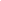 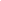 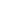 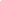 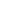 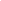 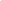                           (Власне ім’я ПРІЗВИЩЕ	(підпис)відповідальної за перевірку особи, визначеної додатком до Положення про академічну доброчесність та етику академічних взаємовідносин у СумДУ) 	.	202_ р.Метадані для репозитарію СумДУ (кваліфікаційна робота магістра)Потрібно заповнити поля форми, які виділені заливкою. Форматування (в т.ч. колір) тексту значення не має, головне правильність введеного тексту, знаків пунктуації і пробілів (згідно наведених шаблонів).1. Автор (прізвище, ініціали здобувача)Сідоренко І.Б.2. Назва роботи (мовою оригіналу (укр./англ.), без лапок, перша літера заголовна (велика), інші – рядкові (малі)):Порівняльний аналіз сучасних форм фінансування підприємницької діяльності3. Бібліографічний опис (одним абзацом, без використання колонок чи таблиць)Сідоренко І.Б. Порівняльний аналіз сучасних форм фінансування підприємницької діяльності [Текст]: робота на здобуття кваліфікаційного ступеня магістра; спец.: 072 «Фінанси, банківська справа та страхування» / І.Б. Сідоренко; наук. керівник І.Б. Керівниченко. – Суми: СумДУ, 2023. – 00 с.4. Ключові слова (усе малими/рядковими літерами; достатньо 3 (три) ключових слова укр.мовою, без ком чи крапок, кожне ключове слово з нового абзацу):фінансування бізнесумікрокредитуваннявенчурний капітал5. Короткий огляд (анотація) укр.мовою (достатньо обсягом близько 1000 знаків), можна на основі основної частини тексту реферату.……………………. ……………… ……………………….. ………………………. …………………….. ……………….. …………………………………… ……………………. …………………….. ………… …………………………… …….. … ……………. ………. …………….. ………….. ………….. ……………….. ……………… …………… …………. ……………. ……………… ……………. ……………..Примітка: після заповнення цієї форми збережіть файл з ім’ям (вкажіть у назві шифр групи і прізвище) у форматі doc/docx/rtf, наприклад: «метадані Ф-81 Сідоренко ІБ.doc». Файл надсилається керівнику роботу разом з остаточною версією кваліфікаційної роботи магістра для завантаження в репозитарій СумДУ. Приклад назви файлу: Sydorenko_mag_rob.pdfКритерій оцінюванняКількість балівІ. Оцінювання змістовних аспектів керівником кваліфікаційної роботиІ. Оцінювання змістовних аспектів керівником кваліфікаційної роботиЗагальний рівень розкриття теми (відповідність виконаної кваліфікаційної роботи затвердженому завданню, повнота та рівень вирішення завдань дослідження, досягнення поставленої мети) (0-5 балів)Теоретична цінність одержаних результатів (глибина, всебічність і повнота викладення теоретичного матеріалу, відображення дискусійних питань, загальний рівень опрацювання джерел, рівень узагальнення існуючих теоретичних підходів, методів та методик, обґрунтованість висновків щодо узагальнення теоретичних положень теми) (0-15 балів)Практична цінність одержаних результатів (використання сучасних та оригінальних методів дослідження, наявність елементів наукової новизни, рівень достовірності й надійності аналітичного обґрунтування, глибина аналітично-діагностичного вивчення стану прояву проблеми, відсутність помилок у розрахунках, актуальність зібраних та проаналізованих даних, обґрунтованість висновків щодо фактичного стану та перспектив розвитку проблеми, що вивчається) (0-20 балів)Наявність логічної послідовності і наукового стилю викладення матеріалу дослідження (володіння літературною мовою і професійною термінологією, вміння логічно, аргументовано викладати результати досліджень і розробок, вдало використовувати графічний матеріал) (0-5 балів)ІІ. Оцінювання організаційних аспектів керівником кваліфікаційної роботиІІ. Оцінювання організаційних аспектів керівником кваліфікаційної роботиДодержання графіка виконання кваліфікаційної роботи (0-5 балів)Відповідність роботи вимогам нормоконтролю (0-5 балів)Разом балів (RD)Оцінка керівника за національною шкалою1)Бальна шкала оцінюванняНаціональна шкала оцінюваннявідмінно (5,0)добре (4,0)задовільно (3,0)33 < RDнезадовільно (2,0)№
з/пЯкісні показники кваліфікаційної роботиЗазначити так/ні1 Виконана за програмою академічної мобільності2 Високий рівень використання програмного забезпечення3 Результати впроваджено на підприємстві (в організації,
установі) або в навчальному процесі4 Виконана на замовлення підприємства (організації, установи)5 Захищена на підприємстві (в організації, установі)6 Захист англійською мовою7 Комплексна кваліфікаційна робота8 Виконана під подвійним керівництвом9 Поглиблена наукова складова (участь в НДР, участь у
всеукраїнському конкурсі студентських наукових робіт)10 Результати оприлюднені в тезах доповіді, фаховій статтіКритерій оцінюванняКількістьбалівРівень обґрунтування актуальності роботи, чіткість формулювання мети роботи, об’єкта, предмета, завдань дослідження (0-10 балів)Обґрунтованість вибору методів дослідження. Відповідність застосованих в роботі методів дослідження задекларованим у вступі (0-10 балів)Обґрунтованість отриманих теоретичних результатів та їх відповідність меті та завданням дослідження (0-15 балів)Аналіз та інтерпретація отриманих практичних результатів: оцінка якості аналізу даних, логічності висновків за проведеними розрахунками (0-15 балів)Повнота, обґрунтованість висновків та рекомендації, наявність визначених перспектив подальших досліджень за напрямком роботи (0-10 балів)Оригінальність та інноваційність роботи (0-10 балів)Актуальність, достатність та коректність використання літератури та інших інформаційних джерел (0-10 балів)Якість та структура подання матеріалу: логічність структури роботи, зрозумілість викладу матеріалу (0-10 балів)Стиль та оформлення: оцінка грамотності, стилю написання, дотримання академічних та формальних вимог до оформлення (0-10 балів)Разом балів (RD)Національна шкала оцінюванняБальна шкала оцінюваннявідмінно (5,0)добре (4,0)задовільно (3,0)незадовільно (2,0)RD < 60Коефіцієнт 1Коефіцієнт 2